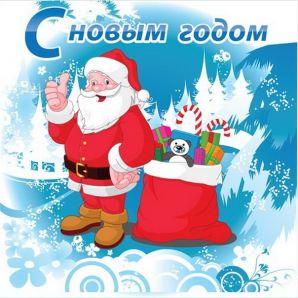 Новогодний праздник в детском саду "В гостях у дедушки Мороза" Ведущая.День чудесный настает,К нам приходит Новый год!Праздник смеха и затей,Праздник сказки для детей!Ребенок.Как красиво в нашем зале,Мы друзей своих созвали,Веселится наш народ.Все. Мы встречаем Новый год!Ребенок.С новым годом, с Новым годом!С песней, елкой, хороводом,С бусами, хлопушками,С новыми игрушками!Ребенок.Всех на свете поздравляем,Всем мы от души желаем:Чтоб ладоши хлопали,Чтобы ноги топали,Чтобы дети улыбались,Веселились и смеялись.Ребенок. Крепче за руки беритесь,В круг широкий становитесь,Будем петь и плясать,Будем Новый год встречать!Дети водят хоровод "К нам приходит Новый год", муз. В. Герчик, сл. 3. Петровой.Ведущая. Новый год, Новый год,А Дед Мороз все не идет.Задержался он в пути Может, в лес к нему пойти?Ведущая. Только долог путь, друзья,Не боитесь, детвора?Дети. Нет!Ведущая. Тогда в саночки садимся,По дороге снежной мчимся!Дети исполняют песню "Саночки", муз. А. Филиппенко, сл. Т. Волгиной. Затем гаснет свет, выносят стол, стул, мешок с игрушками. Свет зажигается.Ведущая. Ну, вот, кажется, и приехали!Ведущий: Ах, какой чудесный лес -Здесь полным-полно чудес!Вот полянка, а вот елка,Хвоей пахнут так иголки.Поглядите этак-такИ вдохните аромат!  (Дышат.)Ведущая. Ой, ребята, посмотрите:Кульков, игрушек целый воз.Ох, чует, чует моё сердце:Тут где-то близко Дед Мороз.Ну, кому, какой подарокПринесет наш Дед Мороз -Вот, ребята, так вопрос.Дети исполняют песню "Что под елкой спрятано", муз. Н. Пескова, сл. П. Синявского. Раздается стук палки и шаги.Ведущая.Ой, тише, кто-то идет, спрячемся скорей.Кажется, это Дед Мороз.Дети садятся на стульчики. Выходят Дед Мороз и Снегурочка.Дед Мороз. Утром мы проснулись рано,Сделали зарядку у дивана (потягивается).Ведь скоро, скоро Новый год...Снегурочка. По ребятам соскучился, Дед Мороз?Дед Мороз садится за стол.Дед Мороз. Да, я только сижу и мечтаю,Как на праздник я к ним попадаю.Собираю для них я игрушки,Конфеты, печенье, хлопушки.Все складывает в мешок. Снегурочка несет балалайку.Снегурочка. Ну-ка, дедушка, давай-ка,Настрой получше балалайку,Репетируй частушки скорей,Чтобы спеть их для детей!Дед Мороз играет и поет " Частушки".Ты играй, играй сама,Балалаечка моя,Будем Новый год встречать,Песни петь и танцевать.Ой, зимушка-зима,Белоснежная была,Как ударю каблуком -Сразу снег пойдет столбом. Ух!Дед Мороз приплясывает.Снегурочка. Дед, что-то ты разошелся, забыл, что детиЖдут тебя в детском саду.Ждут с нетерпеньем тебяТвои лучшие друзья!Дед Мороз засуетился, заволновался.Дед Мороз.В мешок игрушки положуДа к ребятам поспешу!Кружится, собирается, вытирает пот с лица.Дед Мороз. Ох, и вымотался весь!Ведущий. А мы давно, дедуля, здесь!Дед Мороз.Какое счастье, как рад я, друзья,В сказочном лесу приветствовать вас, детвора!Снегурочка.Вот сюрприз, вот это да,Рады детям мы всегда!Хорошо в лесу зимой.Лес украшен бахромой,Тихо ель качается,Старый год кончается.Дед Мороз. Пусть иней серебрится,Пусть белый снег искрится!Дети исполняют песню "Первый снег", муз. А. Филиппенко, сл. А. Горина.Дед Мороз. Эй, зверюшки лесные,Белки, зайцы озорные!Детвору скорей встречайте,Песни, пляски начинайте!Исполняется песня  "Ёлочка зелёная иголочка"Вместе. Скажем всем лесным народом:С Новым годом!С Новым годом!Ведущая. А вот и елочка-красаТак нарядна и пышна!Лиса. Новый год пора встречать,Надо елку зажигать!Медведь. Ой, ну это - ерунда,Спички дайте мне сюда!Заяц. Что ты, Миша, разве можноСпички к елке подносить,Ведь пожар начать несложно -Очень трудно потушить!Медведь. Ну, а свечи зажигалкой...ЛисаНет, тогда опять беда,Тут, ребята, Деда МорозаНужны волшебные слова.Дед Мороз. Да, для гостей, для детворыЗажгу на елке я огни.Дотронусь посохом: раз, два, три...Елка, елочка, свети!Елка зажигает огни.Снегурочка. Ну, веселый народ,Становись-ка в хоровод.Дети исполняют в кругу у елки песню "Дед Мороз"Дед Мороз. Как дружно, все вместеПорадовали вы меня веселой песней!Дети садятся на стулья.Дед Мороз: А теперь для всех игра,Всем понравится она.Поскорее  выходи,Клюшку ты скорей бери!Только чур, друзья,На воротах буду я!Проводится игра "Хоккей".Дед Мороз. Ну, зверята, ну, детвора,В хоккей играть вы мастера.Будьте сейчас все начеку -Я вам стихи сейчас прочту.Отвечать прошу всех я:Это я, это я, это все мои друзья!Вначале я спрошу у всех:Кто здесь любит песни, смех?Все дети. Это я, это я, это все мои друзья!Дед Мороз.Отвечайте хором вмиг:Кто здесь самый баловник?Дети (молчат).Ведущий.Ну, дедуля, есть ответ:У нас таких детишек нет!Дед Мороз.Кто привык у нас к порядку, -Утром делает зарядку?Дети. Это я (продолжают).Дед Мороз.Зубную щетку кто не знает,Умываться забывает?Дети  (молчат).Ведущий.Опять, дедуля, есть ответ:И таких детишек нет!Дед Мороз.И еще один вопрос:Кто из вас не моет нос?Ведущий.Есть у нас один ответ:Таких ребят, дедуля, нет!Дед Мороз. В лесу новогоднем, смотрите, стелетсяЛегкая, прозрачная, белая метелица.Выходит Метелица с газовым белым шарфом. Исполнят танец под фонограмму.Метелица. Я, метелица, как замету,Все дороги занесу.Ведущий: А мы тебя не боимся,Потому что веселимся.Проводится игра. Дети исполняют песню "Метелица" с движениями, соответствующими тексту (идут по кругу).Вдоль по улице метелица метет, (идут по кругу)Скоро все она дорожки заметет.Ай, жги, жги, жги, говори,Скоро все она дорожки заметет. Запряжем-ка мы в сани лошадей, (руки вперед)В лес поедем за дровами поскорейАй... Рысью, рысью друг за другом поспешим (бегут, высоко поднимая колени)И скорёхонько до леса докатим.Ай...Топорами мы ударим дружно враз, (руки соединили в "топор", махи вниз)Только щепочки по лесу полетят.Ай... А с дровами мы тихонечко пойдем,А руками-то прихлопывать начнем (хлопают).Ай...А ногами-то притопывать все враз, (топают ногами)Ну, Мороз, теперь не страшен ты для нас!Ай, жги, жги, жги, говори,Ну, Мороз, теперь не страшен ты для нас!Дети убегают на места. Звучит фонограмма современной эстрадной музыки. Выбегает взрослый в костюме  Петрушки.Петрушка:Все бегом, все за мнойПо тропиночке лесной.ПетрушкА толкаЕт Деда Мороза, тот падает и говорит удивленно.Дед Мороз. Что случилось, кто такой?этот за хлопец озорной?Петрушка.я-мальчонка попрыгушка,И зовут меня ? Петрушка!Совершаю зимний кросс.Здравствуй, Дедушка Мороз!( здоровается с Дедом Морозом за ногу.)Снегурочка. Ну, какое невниманье -Вот плохое воспитанье! Петрушка. Вы уж как-нибудь простите,Извините, извините!Дед Мороз (встает).Отошел чуть-чуть, друзья,В Новый год прощу вас я(смотрит на Петрушку)Петрушка:Дед Мороз, не злись,Поскорее улыбнись.Ой, замерз совсем мой нос,Где, ребята, мой платок?Ищет платок, а он сзади прикреплен на спине за воротом.Снегурочка. Да вот же он!Петрушка. Спасибо!Снегурочка. А почему ты наполовину босой?Ой, совсем я стал плохой.Торопился очень к вамИ сапог положил в карман.Достает сапог из кармана, надевает. (смотрит на детей).Петрушка:Сколько много здесь дошколятИ девчонок, и ребят.Видеокамеру сейчас возьму!И на память вас сниму!Несет магнитофон.Петрушка. Приготовились.Дед Мороз. Да, это же не камера, а магнитофон!Снегурочка. Зато веселую музыку играет он!Ну-ка, в круг скорей вставайте,Танец вместе начинайте!Хоровод "В лесу родилась ёлочка"Дед Мороз  (растерянно).Ну и детвора,Совсем уморили меня.Снегурочка. Тебе, дедуля, помогу,Сюда снежинок позову.Эй, снежинки, прилетайте,Деда Мороза охлаждайте!Девочки исполняют танец снежинок.Дед Мороз. Отдохнул, совсем не жарко.Снегурочка. Пришла пора раздать подарки!Дед Мороз (удивленно).Ставил здесь мешок, припоминаю,Куда девался он - совсем не знаю!Пока мы пели и плясали -Подарки будто убежали!Лес велик, пойду искать,(детям) Вам придется подождать.Собирается уходить.Голос за дверью. Дедушка Мороз!Дед Мороз. Кто там дедушку зовет?Пусть сюда скорей войдет!Вбегает "мешок" (ребенок).Дед Мороз. Ах, ты, батюшки, мешок,Сам по себе сюда идет.Ты куда же запропастился?Мешок. Путешествовать пустился...Дед Мороз. Должен ты стоять на местеИль ходить со мною вместе.Мешок. А сегодня, в Новый год,Будет все наоборот!(бегает вокруг ёлки, Дед Мороз за ним.)Дед Мороз. Стой, стой, погоди,Никуда не уходи!Мешок:Я,Мешок непростой,Я волшебный,вот какой!(убегает)Дед МорозСтой ,стой погодиВыходит Дед Мороз и выносит мешок с подарками.Дед Мороз. За ним бежал я по пятам,Уморился, но догнал!Снегурочка. А теперь его развяжемДа посмотрим, что внутри (заглядывают).Ой, да здесь лежат подарки,Как их много, погляди!Ведущий:А наши дети приготовили тебе стихотворения(дети читают стихотворения)Дед Мороз со Снегурочкой раздают подарки детям.Дед Мороз. Все подарки получили?Снегурочка. Никого мы не забыли?Ведущая. Ну, спасибо, Дед Мороз,За веселый Новый год.А теперь нам в сад пора...Дед Мороз и Снегурочка (вместе). Жаль ,друзья,прощаться надо,Всем домой уже пора.Путь счастливый вам ,ребята!До свиданья, детвора!Ведущий:Вот и закончилось наше путешествиеОт души поздравить радаЯ и взрослых и ребятИ надеюсь, в этот годВсем вам в чём-то повезёт.Обнимайтесь и шутите,И обиды все простите,И тогда вам Новый годТолько радость принесёт!До свидания,до новых встреч!Ведущий:(награждение за поделки)